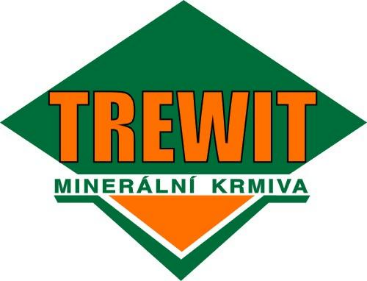 Firma TREWIT s.r.o. si Vás dovoluje srdečně pozvat na17. setkání chovatelů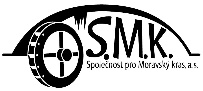 do HOTELU „SKALNÍ MLÝN“ u Macochyhttp://www.skalnimlyn.cz/1. DEN – ČTVRTEK 17.10.20199:00  - 10:00     - příjezd hostů ubytování,10:00-14:00      - odborný programPřednášející:prof. MVDr. Leoš Pavlata, Ph.D.– „Prevence a řešení negativní energetické bilance u dojnic“ MVDr. Břetislav Pojar – „Aktuální zdravotní problematika v chovech skotu bez tržní produkce“ Ing. Miroslav Duda, CSc.: firma Trewit s.r.o.  Novinky v nabídce firmy Trewit14:00 Oběd15:30 odpolední program v Moravském krasu19,30   - večeře a společenský večer 2. den 18.10. 2019:od 7:30 snídaně P.S. Příjezd k hotelu Skalní mlýn je z Blanska, kde jsou u příjezdových cest ukazatele k hotelu směr Macochaa Punkevní jeskyně. Účastníci akce neplatí v areálu parkovné. NávratkaPotvrzuji účast na firemním setkání firmy TREWIT s.r.o. ve dnech 17.10.2019-18.10.2019Jméno a příjmení: ……………………………………………………nocleh                …ano             ….ne                              ……………………………………………………nocleh                …ano             ….neFirma: ……………………………………………………………………………………….Žádáme zdvořile o zaslání návratky do 11.10.2019 na adresu Trewit s.r.o., Za Dvorem 305, Zlín, Štípa PSČ:763 14 e.mail: trewit@trewit.cz.Děkujeme a těšíme se na setkání